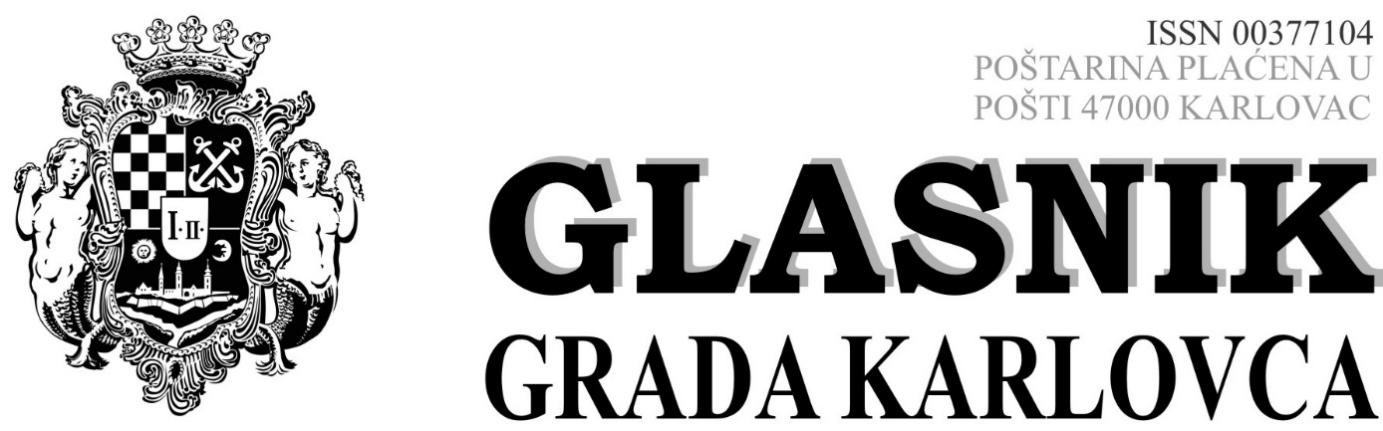          Izlazi prema potrebi                               Broj 6	 Godina LVII.	            Karlovac, 12. ožujka 2024. GRADONAČELNIKGRADA KARLOVCA										str.29. PRAVILNIK 			o izmjeni Pravilnika o dodjeli bespovratnih potpora male vrijednosti 				za subjekte malog gospodarstva na području Grada Karlovca za 				2024. godinu 							159.GRADONAČELNIKGRADA KARLOVCA29.Na temelju članka 48. Zakona o lokalnoj i područnoj (regionalnoj) samoupravi („Narodne novine“ br. 33/01, 60/01, 129/05, 109/07, 125/08, 36/09, 150/11, 144/12, 19/13, 137/15, 123/17, 98/19, 144/20), članka 44. i 98. Statuta Grada Karlovca (Glasnik Grada Karlovca br. 09/21 – potpuni  tekst, 10/22), Zakona o državnim potporama („Narodne novine“ br.47/14 i 69/17), Uredbe Komisije (EU) 2023/2831 od 13. prosinca 2023. o primjeni članaka 107. i 108. Ugovora o funkcioniranju Europske unije na de minimis potpore (Službeni list Europske unije, L 2023/2831, 15.12.2023.), Programa jačanja gospodarstva na području Grada Karlovca za 2024. godinu (Glasnik Grada Karlovca br. 23/2023) i Proračuna Grada Karlovca za 2024. godinu (Glasnik Grada Karlovca br. 23/2023), Gradonačelnik Grada Karlovca donosi sljedećiPRAVILNIK o izmjeni Pravilnika o dodjeli bespovratnih potpora male vrijednosti za subjekte malog gospodarstva na području Grada Karlovca za 2024. godinuI.	Ovim Pravilnikom o izmjeni Pravilnika o dodjeli bespovratnih potpora male vrijednosti za subjekte malog gospodarstva na području Grada Karlovca za 2024. godinu mijenja se Pravilnik o dodjeli bespovratnih potpora male vrijednosti za subjekte malog gospodarstva na području Grada Karlovca za 2024. godinu („Glasnik Grada Karlovca“ broj 5/24.)(u nastavku: Pravilnik) II.	U Pravilniku u članku 11. mijenja se stavak 3. i glasi: „Temeljem ovog Pravilnika svakom pojedinačnom podnositelju prijave može se u jednoj kalendarskoj godini dodijeliti ukupan iznos potpora (mjera 1 i mjera 2) u visini do 6.000,00 EUR. Zahtjev za potpore može se dostavljati putem više pojedinačnih zahtjeva do iskorištenja maksimalnog iznosa za mjeru 1“. III.	Ovaj Pravilnik o izmjeni Pravilnika o dodjeli bespovratnih potpora male vrijednosti za subjekte malog gospodarstva na području Grada Karlovca za 2024. godinu stupa na snagu prvog dana od dana objave u Glasniku Grada Karlovca, a objaviti će se i na službenim mrežnim stranicama Grada Karlovca www.karlovac.hr.GRADONAČELNIKKLASA: 983-01/24-01/06URBROJ: 2133-1-09-01/05-24-8Karlovac, 12. ožujka 2024.										GRADONAČELNIK								       	       Damir Mandić, dipl. teol., v.r.GLASNIK GRADA KARLOVCA - službeni list Grada Karlovca Glavni i odgovorni urednik: Vlatko Kovačić, mag. iur., viši savjetnik za pravne poslove i poslove gradonačelnika, Banjavčićeva 9, Karlovac; tel. 047/628-105Tehnička priprema: Upravni odjel za poslove gradonačelnika	